§4-1205.  Erroneous payment orders(1).   If an accepted payment order was transmitted pursuant to a security procedure for the detection of error and the payment order erroneously instructed payment to a beneficiary not intended by the sender, erroneously instructed payment in an amount greater than the amount intended by the sender or was an erroneously transmitted duplicate of a payment order previously sent by the sender, the following rules apply.(a).  If the sender proves that the sender or a person acting on behalf of the sender pursuant to section 4‑1206 complied with the security procedure and that the error would have been detected if the receiving bank had also complied, the sender is not obliged to pay the order to the extent stated in paragraphs (b) and (c).  [PL 1991, c. 812, §2 (NEW).](b).  If the funds transfer is completed on the basis of a payment order that erroneously instructed payment to a beneficiary not intended by the sender or that was an erroneously transmitted duplicate of a payment order previously sent by the sender, the sender is not obliged to pay the order and the receiving bank is entitled to recover from the beneficiary any amount paid to the beneficiary to the extent allowed by the law governing mistake and restitution.  [PL 1991, c. 812, §2 (NEW).](c).  If the funds transfer is completed on the basis of a payment order erroneously instructing payment in an amount greater than the amount intended by the sender, the sender is not obliged to pay the order to the extent the amount received by the beneficiary is greater than the amount intended by the sender.  In that case, the receiving bank is entitled to recover from the beneficiary the excess amount received to the extent allowed by the law governing mistake and restitution.  [PL 1991, c. 812, §2 (NEW).][PL 1991, c. 812, §2 (NEW).](2).   If the sender of an erroneous payment order described in subsection (1) is not obliged to pay all or part of the order, and the sender receives notification from the receiving bank that the order was accepted by the bank or that the sender's account was debited with respect to the order, the sender has a duty to exercise ordinary care, on the basis of information available to the sender, to discover the error with respect to the order and to advise the bank of the relevant facts within a reasonable time, not exceeding 90 days, after the bank's notification was received by the sender.  If the bank proves that the sender failed to perform that duty, the sender is liable to the bank for the loss the bank proves it incurred as a result of the failure, but the liability of the sender may not exceed the amount of the sender's order.[PL 1991, c. 812, §2 (NEW).](3).   This section applies to amendments to payment orders to the same extent it applies to payment orders.[PL 1991, c. 812, §2 (NEW).]SECTION HISTORYPL 1991, c. 812, §2 (NEW). The State of Maine claims a copyright in its codified statutes. If you intend to republish this material, we require that you include the following disclaimer in your publication:All copyrights and other rights to statutory text are reserved by the State of Maine. The text included in this publication reflects changes made through the First Regular and First Special Session of the 131st Maine Legislature and is current through November 1. 2023
                    . The text is subject to change without notice. It is a version that has not been officially certified by the Secretary of State. Refer to the Maine Revised Statutes Annotated and supplements for certified text.
                The Office of the Revisor of Statutes also requests that you send us one copy of any statutory publication you may produce. Our goal is not to restrict publishing activity, but to keep track of who is publishing what, to identify any needless duplication and to preserve the State's copyright rights.PLEASE NOTE: The Revisor's Office cannot perform research for or provide legal advice or interpretation of Maine law to the public. If you need legal assistance, please contact a qualified attorney.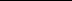 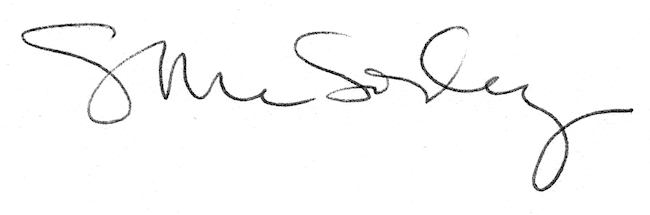 